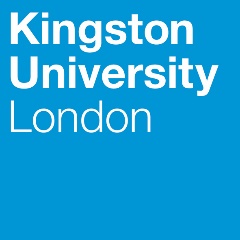 Programme SpecificationTitle of Course:  BSc SociologyDate Specification Produced:  18 October 2012Date Specification Last Revised:  21 August 2018This Programme Specification is designed for prospective students, current students, academic staff and potential employers.  It provides a concise summary of the main features of the programme and the intended learning outcomes that a typical student might reasonably be expected to achieve and demonstrate if he/she takes full advantage of the learning opportunities that are provided.  More detailed information on the teaching, learning and assessment methods, learning outcomes and content of each module can be found in Student Handbooks and Module Descriptors.SECTION 1:	GENERAL INFORMATIONSECTION2: THE PROGRAMMEProgramme IntroductionSociology as an academic discipline seeks to provide a unique understanding of the relationship between individuals, and the social structures and contexts which they inhabit.  This understanding is based on a combination of careful theorising and empirical investigation at both micro and macro levels of analysis. The sociology programme at Kingston provides students with a thorough grounding in the major conceptual perspectives of classical and contemporary social theorists. It also equips them with the methodological awareness and skills required to collect and interpret social evidence, thereby enabling them to critically evaluate sociological explanations for themselves.  The course is underpinned by the view that sociology is a lively discipline which is very relevant to contemporary life.  Whether it be in terms of engaging with the world in an informed manner, understanding personal life experiences or directly addressing social issues in a range of settings, sociology has a great deal to offer. This view is embedded in the structure of the degree which takes students through three stages of sociological training: In the first year students gain the conceptual and practical foundations of the discipline. They develop their capacity to think sociologically and the fundamental skills to practice social research.  Students are introduced to the breadth of sociological enquiry as they consider the application of the discipline in a wide range of areas.  By the end of the first year students will have acquired a ‘sociological imagination’. In the second year, students begin to take on more independent academic work and start to foster depth of learning and expertise.  Students are offered a choice of modules based on specialist research interests in the Department and wider Faculty. This means that students encounter the latest research findings and engage with current academic debates as staff use their own research to inform their teaching.  Research informed teaching is matched by research informed learning as students also carry out their own empirical work under the careful supervision of the staff team.  By the end of the second year students will therefore have established a confident identity as developing sociologists.  In the third year, students’ knowledge and skills are honed by study and research in their chosen areas of specialism.   Students are encouraged to undertake a substantial piece of independent research in which they apply sociological perspectives in an appropriate manner to academic questions or real world problems. Additionally, students have an opportunity to engage in sociological reflection as part of a community or work based learning module. Students are also given opportunities to think about their personal development as sociologists and consider how their training might be applied to further study or enhanced career prospects.  In sum, on completion of the sociology programme, our students will have developed an understanding and ability to apply sociological knowledge to the world around them.  In addition, as well as subject specific knowledge, students will have acquired a comprehensive range of key transferable skills in communication, information technologies, numeracy, data collection and analysis, independent learning and team work which will mean they are well prepared to apply for a range of careers in social research, and in social and people-orientated professions.  Aims of the ProgrammeThe main aims of the minor field are to:Introduce students from a wide range of backgrounds to the discipline of sociology as an academic subject.Provide students with a broad theoretical awareness and understanding of key sociological concepts, theories and perspectives.Equip students with core competencies in social research methods.Encourage students to reflect on their own lives and apply sociological perspectives to interpret their experiences.Establish a sound foundation in key transferable skills from which students are enabled to develop career paths in general graduate posts.Additional aims of the half field are to:Deepen students’ knowledge and critical understanding of the theoretical concepts and perspectives used by sociologists.Extend students’ knowledge of specialist fields within the discipline of sociology.Develop students’ awareness of the application of social research skills in sociological enquiry.Additional aims of the major field are to:Afford students the opportunity to put a range of research and practical skills into practice.Prepare students for a wider range of opportunities for further specialised study.Additional aims of the full field are to:Enable students to complete a sociological research project independently, encompassing primary and secondary data analysis.Provide students with an opportunity to undertake an extended piece of sociological writing.Develop students’ further awareness of the relationship between theoretical and empirical material.Intended Learning OutcomesThe programme provides opportunities for students to develop and demonstrate knowledge and understanding, skills and other attributes in the areas indicated on the table below. The programme outcomes are referenced to the QAA subject benchmarks for Sociology (2016) and the Framework for Higher Education Qualifications in England, Wales and Northern Ireland (2008), and relate to the typical student. The extent to which students have opportunities to demonstrate each of the learning outcomes will vary according to whether students are studying the degree as a combined or single honours programme. The table below indicates which subject specific learning outcomes are expected to be achieved by students studying sociology as their minor, half, major or full discipline.Entry Requirements  The minimum entry qualifications for the programme are:From A levels:	112 points for single honours   112-128 points depending on combination for joint honours    A’levels may be in any discipline.  General Studies is accepted when one of three       A’levelsBTEC:		   Distinction, Distinction, Merit.	Access Diploma:   PassPlus:	   GCSE (A* - C): Mathematics and English Language	  	A minimum IELTS score of 6.5 overall (with at least 5.5 in each element), TOEFL 88 overall (with at least 17 in listening and writing, 18 in reading and 20 in speaking), or equivalent is required for those for whom English is not their first language.Programme StructureThis programme is offered in full-time and part-time mode, and leads to the award of BSc Sociology. Entry is normally at level 4 with A-level or equivalent qualifications (See section D). Transfer from a similar programme is possible at level 5 with passes in comparable level 4 modules – but is at the discretion of the course team. Intake is normally in September. E1.	Professional and Statutory Regulatory BodiesThe British Sociological Association (BSA) is the Professional body of reference.  However, the BSA does not have any regulatory powers in relation to degree programmes. E2.	Work and community-based learningWork and community placements and residencies are actively encouraged.  Guidance is provided to help students source and secure such opportunities.  Placements/residences allow students to reflect upon their own personal experience of working in an applied setting, to focus on aspects of this experience that they can clearly relate to theoretical concepts and to evaluate the relationship between theory and practice.  At level 6 students can apply for the module SO6015 Sociology Placement that specifically includes a sociological analysis within a work or community setting.  E3.	Outline Programme StructureEach level is made up of four modules each worth 30 credit points (with the exception of SO6024 Extended Sociology Dissertation which is worth 60 credits). Typically a student must complete 120 credits at each level. All students will be provided with the University regulations and, where appropriate, specific additions that are sometimes required for accreditation by outside bodies (e.g. professional or statutory bodies that confer professional accreditation). Full details of each module will be provided in module descriptors and on Canvas.  Options will vary year on year depending on staff availability since alongside the core elements central to any sociology degree, the programme reflects staff research specialisms and expertise thereby ensuring that students are kept abreast of the latest developments in the field. Other options will be made available to students drawn from cognate fields in the Faculty of Arts of Social Sciences.Principles of Teaching Learning and Assessment This field has been developed with the KU Curriculum Design Principles in mind. The majority of the course team are either academic researchers and/or are involved in policy and evaluation related professional activities. These research activities play a major part in informing the course design and curriculum content. Current staff research interests include religion, identity, gender, public understandings of science, domestic cultures, social inequalities, fashion, consumption, migration and war. Staff also engage widely with the research and development of ideas in teaching and learning in Higher Education and into wider pedagogic issues which then feeds through to support student learning and engagement in the programme.The curriculum content has a clear structure of progression as students gain a firm grounding in sociology at level 4, move to advance and specialise their study at level 5 and focus on deepening their own independent sociological interests and research skills at level 6. This curriculum progression is mirrored in the teaching and learning strategy.  Modules embrace a variety of teaching formats (usually with a 3 hour workshop envelope) which include lectures, discussions, class exercises, labs and research skills, and online support through Canvas.  As well as providing a platform for the delivery of information, Canvas also affords opportunities for interactive online learning via tutorials, practice materials and student work groups. In this respect technology is used to enhance learning as and where appropriate. In addition, workshops include the use of software programmes for research that enhance project management, data collection and analysis. Student’s learning outside the classroom is encouraged through fieldwork exercises, reflection on real-world experiences, peer assisted learning, guided reading and independent study. Canvas is an important support resource here too. Personal tutorials are also available to students by appointment. At level 4 teaching provides students with a clear structure and guidance for their learning; as they progress through levels 5 and 6 greater emphasis is placed on the supervision of students’ independent learning. The course is designed to be student centred, accessible and inclusive throughout. Indeed respectful reflection within the student group on diversity of socio-cultural experiences is encouraged as a relevant part of sociological disciplinary practice.The course assessment strategy ensures that all modules have explicit formative opportunities, including self-evaluation, for practice and constructive ‘feed forward’ which are designed to help students reach their full potential in the summative assessment. Particular examples of this include workshop sessions working through practice questions, peer critiquing drafts, seminar presentations, research report outlines and progress reports. Through formative assessments students develop a critical awareness of their own work and learning progress; and at the same time foster skills of critical evaluation of the work of others. During the course students are taught how to receive and make positive use of feedback and also how to give feedback to others in a constructive manner. Summative assessments take a variety of forms which include both traditional academic assignments (for example, essays and exams) and assignments that reflect skills and tasks directly relevant to employability (for example, report writing and oral presentations). In addition, students may demonstrate their learning via formats applicable to contemporary real world settings such as blogs and posters.  Expression of learning in these newer formats means that students gain an understanding that the relevance and application of sociological ideas are not confined to formal modes of academic discourse. The ability of students to work as team members is tested as well as their capacity to deliver outputs independently. As with the design for progression towards more autonomous learning in the curriculum and the teaching and learning strategy, so the assessment strategy moves from structured assignments at level 4 to more student-directed research assignments at levels 5 and 6.   Care is taken by level tutors and the course team to minimize summative assessment bunching or peak loading of formative assessments. All assessments in the programme are reviewed by the course team to ensure level parity and prevent overlap or duplication prior to being sent to External Examiners for comment. Support for Students and their  LearningStudents are supported by:A module leader and staff team for each module who takes responsibility for the teaching and learning experience of all those students registered and who monitors their progress, motivates their learning, monitors their performance and attendance, provides feedback and is responsible for their final grading.  As well timetabled classes, students can arrange to have individual tutorials with staff for extra support.A year tutor to oversee modules across the year  and to provide for the integration of student experience  and cohort identity across the yearA Head of Department to help students understand the coherence of the programme structure, the regulations and to advise on requests for programme change and Study Abroad.A Personal Tutor Scheme that has been designed to support students in the development of their academic skills by providing appropriate advice and guidance to students throughout their studies with the purpose of helping them become self-reliant and confident self-reflective learners. The one-to-one relationship with a personal tutor throughout a student’s undergraduate career is a key element in the monitoring of their progress across their course. In the first year personal tutors are particularly important in helping students make the transition to higher education and the demands of more independent learning by encouraging self-reliance and boosting confidence. In the second and third year the personal tutor is there for students to guide them through their study programme choices, to work with them on making the best use of their feedback and to play an active role in planning their post-graduation future.Support Needs Tutor to ensure students with Statement of Support Needs (SoSNs) are able to fully access the teaching and learning experience offered by the programme and linked directly to the university Dyslexic and Disability Office which deals with the assessment of all support needs. An Academic Misconduct Tutor to monitor plagiarism and provide support for students who have been found to have infringed the regulations and have incurred penalties. Technical support to advise students on IT and the use of software. The Canvas virtual learning environment provides excellent opportunities for designing and delivering a wide range of innovative technology enhanced tools to enable students to link their personal digital worlds to public academic worlds, often via their own mobile technologies.  Audio and visual materials are both used for interactive classroom teaching.  Online portfolios are linked to the personal development profiles.  Online grading and feedback is a feature of the assessment process.A designated Course Administrator for the field and the Department who provides a first port of call to all students who have queries or concerns about the scheduling and administration of their modules. An induction week at level 4 for all new students and re-induction sessions for students entering levels 5 and 6. Staff Student Consultative Committee (SSCC) which meets twice in each teaching block and is an important forum for student representatives to discuss openly and freely all issues concerning their experience of the design and delivery of their course. These are then reported back to the Departmental Board of Studies, where students are also in attendance, and also to the Faculty-wide SSCC where input from all fields is discussed and taken to the main Faculty Board of Studies. Students have training and gain valuable experience of chairing and participating in formal committee meetings through this forum, which provides a key role in course developments and monitoring.Canvas – a versatile on-line intranet learning environment supports learning.  It is a repository of course materials which students can access throughout their modules.  It provides opportunities for interactive engagement with course materials and with peers engaged on the same module. Tutor feedback on assessments is also delivered on-line.  Centre for Academic Skills and Employability (CASE) - A substantial study skills centre that provides academic and employability skills support. It is a key referral point for students who have been identified by tutors as needing additional support with their academic skills. Students are also able to volunteer as peer assisted learning (PAL) tutors in CASE.Student support facilities that provide advice on issues such as finance, regulations, legal matters, accommodation, international student support etc.Student support facilities that provide advice on issues such as finance, regulations, legal matters, accommodation, international student support, etc.Disabled student support services.The Students’ Union which provides a wide range of student services and works closely with academic staff in ensuring that students can access ambassador and representative training as well as volunteering opportunities.  KU Talent - careers and employability service, academics work closely with the service to ensure that presentations, workshops and training sessions are closely tailored to relevant employment sectors for sociologists. Ensuring and Enhancing the Quality of the CourseThe University has several methods for evaluating and improving the quality and standards of its provision.  These include:External examinersBoards of study with student representationAnnual review and developmentPeriodic review undertaken at the subject levelStudent evaluationModeration policiesEmployability Statement As mentioned above, this course is structured around the view that sociology is relevant to contemporary life and this includes the work place. The degree programme has a number of features embedded in its curriculum and structure to enhance students’ career prospects. These include the development of key transferrable skills and attitudes relevant to a number of employment settings such as team working, leadership, self-motivation, working independently, competencies in project planning, managing data sets, critically evaluating information, interpreting data, and the use of various modes of written and oral communication. Students are encouraged by Personal Tutors to keep a record of their career ambitions and the skills they are developing to achieve their aims. Students are also encouraged to engage in extra-curricula activities and events organised by KU Talent, the University’s careers and employability service. These include advice on CV formats, preparing job applications, preparing for interviews, networking, business etiquette, etc.  Apart from the development of skills and attitudes relevant to employment, level 6 students also have an opportunity to directly apply their sociological knowledge to the work place through the Applied Sociology module (SO6025). This provides an opportunity for students to undertake a placement in an organisation of their own arranging, engage in fieldwork and then develop a sociological interpretation and evaluation of their experience.  Sociology graduates are well placed to enter careers involving social research, social policy formation and administration, human resources, teaching, and social commentary and analysis. Employers of sociology graduates include local and national government, educational establishments, media organisations, advocacy organisations, health and welfare services.Approved Variants from the Undergraduate Regulations There are no variants to the Undergraduate Regulations.Other sources of information that you may wish to consultSubject benchmarks for Sociology:http://www.qaa.ac.uk/Publications/InformationAndGuidance/Pages/Subject-benchmark-statement-Sociology.aspxBritish Sociological Association:http://www.britsoc.co.uk/The Social Research Associationhttp://the-sra.org.uk/Kingston University websitehttp://www.kingston.ac.uk/Development of Programme Learning Outcomes in ModulesThis map identifies where the programme learning outcomes are assessed across the modules for this programme.  It provides an aid to academic staff in understanding how individual modules contribute to the programme aims, and a means to help students monitor their own learning, personal and professional development as the programme prog0resses and a checklist for quality assurance purposes.    Include both core and option modules.S 	indicates where a summative assessment occurs.  F	indicates where formative assessment/feedback occurs.  *Core modules.Technical AnnexTitle:BSc (Hons) SociologyAwarding Institution:Kingston UniversityTeaching Institution:Kingston UniversityLocation:Penrhyn RoadProgramme Accredited by:N/AProgramme Learning OutcomesProgramme Learning OutcomesProgramme Learning OutcomesProgramme Learning OutcomesProgramme Learning OutcomesProgramme Learning OutcomesProgramme Learning OutcomesProgramme Learning OutcomesProgramme Learning OutcomesKnowledge and UnderstandingOn completion of the course students will be able to:Knowledge and UnderstandingOn completion of the course students will be able to:Intellectual skills On completion of the course students will be able to:Intellectual skills On completion of the course students will be able to:Subject Practical skills On completion of the course students will be able to:Subject Practical skills On completion of the course students will be able to:A1Describe and evaluate a range of concepts and theoretical approaches within sociology and evaluate their application.  Minor/half/major/full.Describe and evaluate a range of concepts and theoretical approaches within sociology and evaluate their application.  Minor/half/major/full.B1Assess the merits of competing explanations of human behaviour, social situations and events. Minor/half/major/full.Assess the merits of competing explanations of human behaviour, social situations and events. Minor/half/major/full.C1Construct appropriate sociologically informed questions.  Minor/half/major/full.Construct appropriate sociologically informed questions.  Minor/half/major/full.A2Provide an analytical account of a range of social, public and civic issues and polices in relation to social diversity and inequality. Minor/half/major/full.Provide an analytical account of a range of social, public and civic issues and polices in relation to social diversity and inequality. Minor/half/major/full.B2Evaluate and synthesize the results of information and evidence from a variety of sources. Minor/half/major/full.Evaluate and synthesize the results of information and evidence from a variety of sources. Minor/half/major/full.C2Summarize and explain the findings of empirical sociological research, including a critical assessment of the methodological frameworks used.  Half/major/full.Summarize and explain the findings of empirical sociological research, including a critical assessment of the methodological frameworks used.  Half/major/full.A3Understand and evaluate the issues and problems involved in the use of comparison in sociology.   Major/full.Understand and evaluate the issues and problems involved in the use of comparison in sociology.   Major/full.B3Critically evaluate social theories with respect to reasoning and evidence.  Minor/half/major/full.Critically evaluate social theories with respect to reasoning and evidence.  Minor/half/major/full.C3Select and use appropriate research tools.  Half/major/full.Select and use appropriate research tools.  Half/major/full.A4Describe and analyse a range of social structures and their relationship to individual and groups.  Minor/half/major/full.Describe and analyse a range of social structures and their relationship to individual and groups.  Minor/half/major/full.B4Evaluate competing explanations and draw reasoned conclusions. Minor/half/major/full.Evaluate competing explanations and draw reasoned conclusions. Minor/half/major/full.C4Investigate sociologically informed explanations.  Half/major/full.Investigate sociologically informed explanations.  Half/major/full.A5Examine the processes that underpin social change and social stability in a variety of social situations. Minor/half/major/full.Examine the processes that underpin social change and social stability in a variety of social situations. Minor/half/major/full.C5Analyse the ethical implications of social research in a variety of applied research settings.  Half/major/full.Analyse the ethical implications of social research in a variety of applied research settings.  Half/major/full.A6Understand and evaluate a range of research strategies and methods and assesses their application.   Half/major/full.Understand and evaluate a range of research strategies and methods and assesses their application.   Half/major/full.C6Discuss sociological topics with appreciation of theory, evidence and relevance to current debates and to present the conclusions in a variety of appropriate sociological formats.  Half/major/full.Discuss sociological topics with appreciation of theory, evidence and relevance to current debates and to present the conclusions in a variety of appropriate sociological formats.  Half/major/full.A7Evaluate the relationship between sociological arguments and evidence in a range of contexts.  Half/major/full.Evaluate the relationship between sociological arguments and evidence in a range of contexts.  Half/major/full.C7Identify and comment on the value of sociological work with regard to social, public and civic policy issues.  Minor/half/major/full.Identify and comment on the value of sociological work with regard to social, public and civic policy issues.  Minor/half/major/full.A8Articulate and analyse the distinctive role of social theory in providing coherent descriptions of social reality.   Minor/half/major/full.Articulate and analyse the distinctive role of social theory in providing coherent descriptions of social reality.   Minor/half/major/full.Key SkillsKey SkillsKey SkillsKey SkillsKey SkillsKey SkillsKey SkillsKey SkillsKey SkillsSelf Awareness SkillsSelf Awareness SkillsCommunication SkillsCommunication SkillsInterpersonal SkillsInterpersonal SkillsAK1Take responsibility for  own learning and plan for and record own personal developmentTake responsibility for  own learning and plan for and record own personal developmentBK1Express ideas clearly and unambiguously in writing and the spoken workExpress ideas clearly and unambiguously in writing and the spoken workCK1Work well  with others in a group or teamWork well  with others in a group or teamAK2Recognise own academic strengths and weaknesses, reflect on performance and progress and respond to feedbackRecognise own academic strengths and weaknesses, reflect on performance and progress and respond to feedbackBK2Present, challenge and defend  ideas and results effectively orally and in writingPresent, challenge and defend  ideas and results effectively orally and in writingCK2Work flexibly and respond to changeWork flexibly and respond to changeAK3Organise self effectively, agreeing and setting realistic targets, accessing support where appropriate and managing time to achieve targetsOrganise self effectively, agreeing and setting realistic targets, accessing support where appropriate and managing time to achieve targetsBK3Actively listen and respond appropriately to ideas of othersActively listen and respond appropriately to ideas of othersCK3Discuss and debate with others and make concession to reach agreementDiscuss and debate with others and make concession to reach agreementAK4Work effectively with limited supervision in unfamiliar contextsWork effectively with limited supervision in unfamiliar contextsCK4Give, accept and respond to constructive feedbackGive, accept and respond to constructive feedbackCK5Show sensitivity and respect for diverse values and beliefsShow sensitivity and respect for diverse values and beliefsResearch and information Literacy SkillsResearch and information Literacy SkillsNumeracy SkillsNumeracy SkillsManagement & Leadership SkillsManagement & Leadership SkillsDK1Search for and select relevant sources of informationSearch for and select relevant sources of informationEK1Collect data from primary and secondary sources and use appropriate methods to manipulate and analyse this dataCollect data from primary and secondary sources and use appropriate methods to manipulate and analyse this dataFK1Determine the scope of a task (or project)Determine the scope of a task (or project)DK2Critically evaluate information and use it appropriatelyCritically evaluate information and use it appropriatelyEK2Present and record data in appropriate formatsPresent and record data in appropriate formatsFK2Identify resources needed to undertake the task (or project) and to schedule and manage the resourcesIdentify resources needed to undertake the task (or project) and to schedule and manage the resourcesDK3Apply the ethical and legal requirements in both the access and use of informationApply the ethical and legal requirements in both the access and use of informationEK3Interpret and evaluate data to inform and justify argumentsInterpret and evaluate data to inform and justify argumentsFK3Evidence ability to successfully complete and evaluate a task (or project), revising the plan where necessaryEvidence ability to successfully complete and evaluate a task (or project), revising the plan where necessaryDK4Accurately cite and reference information sourcesAccurately cite and reference information sourcesEK4Be aware of issues of selection, accuracy and uncertainty in the collection and analysis of dataBe aware of issues of selection, accuracy and uncertainty in the collection and analysis of dataFK4Motivate and direct others to enable an effective contribution from all participantsMotivate and direct others to enable an effective contribution from all participantsDK5Use software and IT technology as appropriateUse software and IT technology as appropriateCreativity and Problem Solving SkillsCreativity and Problem Solving SkillsGK1Apply scientific and other knowledge to analyse and evaluate information and data and to find solutions to problemsApply scientific and other knowledge to analyse and evaluate information and data and to find solutions to problemsGK2Work with complex ideas and justify judgements made through effective use of evidenceWork with complex ideas and justify judgements made through effective use of evidenceTeaching/learning methods and strategiesTeaching/learning methods and strategiesTeaching/learning methods and strategiesTeaching/learning methods and strategiesTeaching/learning methods and strategiesTeaching/learning methods and strategiesTeaching/learning methods and strategiesTeaching/learning methods and strategiesTeaching/learning methods and strategiesThe range of learning and teaching strategies includesLecturesSeminarsWorkshopsDirected reading Supervisory tutorialsData collection and analysisThe range of learning and teaching strategies includesLecturesSeminarsWorkshopsDirected reading Supervisory tutorialsData collection and analysisThe range of learning and teaching strategies includesLecturesSeminarsWorkshopsDirected reading Supervisory tutorialsData collection and analysisThe range of learning and teaching strategies includesLecturesSeminarsWorkshopsDirected reading Supervisory tutorialsData collection and analysisClass exercisesOn-line supportFieldtrips and fieldwork Learning is supported via Canvas (VLE).Class exercisesOn-line supportFieldtrips and fieldwork Learning is supported via Canvas (VLE).Class exercisesOn-line supportFieldtrips and fieldwork Learning is supported via Canvas (VLE).Class exercisesOn-line supportFieldtrips and fieldwork Learning is supported via Canvas (VLE).Class exercisesOn-line supportFieldtrips and fieldwork Learning is supported via Canvas (VLE).Assessment strategiesAssessment strategiesAssessment strategiesAssessment strategiesAssessment strategiesAssessment strategiesAssessment strategiesAssessment strategiesAssessment strategiesA range of assessment strategies are employed in the programme.  Indicative strategies include:Essay (summative)Essay plans (formative)Seen and Unseen examinations (summative)Class test (summative)Qualitative research methods exercises (summative)Statistical analysis exercises (summative)Workshop exercises (formative)A range of assessment strategies are employed in the programme.  Indicative strategies include:Essay (summative)Essay plans (formative)Seen and Unseen examinations (summative)Class test (summative)Qualitative research methods exercises (summative)Statistical analysis exercises (summative)Workshop exercises (formative)Blogs (formative)Draft literature analysis (formative)Critical book/article review (formative and summative)Dissertation proposal (formative)Dissertation (summative)Extended dissertation (summative)Blogs (formative)Draft literature analysis (formative)Critical book/article review (formative and summative)Dissertation proposal (formative)Dissertation (summative)Extended dissertation (summative)Blogs (formative)Draft literature analysis (formative)Critical book/article review (formative and summative)Dissertation proposal (formative)Dissertation (summative)Extended dissertation (summative)Research project (summative)Research report outline (formative)Research proposal (formative)Critical reflection paper (formative and summative)Research project (summative)Research report outline (formative)Research proposal (formative)Critical reflection paper (formative and summative)Research project (summative)Research report outline (formative)Research proposal (formative)Critical reflection paper (formative and summative)Presentation plan (formative)Group and individual oral presentations (formative and summative)Conference presentation (summative) Level 4 Level 4 Level 4 Level 4 Level 4 Level 4 Level 4 Level 4 Compulsory modulesModule codeCredit ValueLevel % Written exam% practical exam% course-workTeaching BlockContemporary Issues in SociologySO4004304015851 & 2Researching Everyday LifeSO4005304001001 & 2Social SelvesSO4003304600401 & 2Violence, Transgression and SocietyCM400430 401001 & 2Single honours students must take SO4004, SO4005, SO4003 and CM4004.Half field students (except in combination with Psychology) must take SO4004, SO4005.Sociology and Psychology half field students must take SO4004 and SO4003.Minor field students must take SO4004.This course permits progression from Level 4 to Level 5 with 90 credits at Level 4 or above.Students exiting the programme at this point who have successfully completed 120 credits are eligible for the award of Certificate of Higher Education.Single honours students must take SO4004, SO4005, SO4003 and CM4004.Half field students (except in combination with Psychology) must take SO4004, SO4005.Sociology and Psychology half field students must take SO4004 and SO4003.Minor field students must take SO4004.This course permits progression from Level 4 to Level 5 with 90 credits at Level 4 or above.Students exiting the programme at this point who have successfully completed 120 credits are eligible for the award of Certificate of Higher Education.Single honours students must take SO4004, SO4005, SO4003 and CM4004.Half field students (except in combination with Psychology) must take SO4004, SO4005.Sociology and Psychology half field students must take SO4004 and SO4003.Minor field students must take SO4004.This course permits progression from Level 4 to Level 5 with 90 credits at Level 4 or above.Students exiting the programme at this point who have successfully completed 120 credits are eligible for the award of Certificate of Higher Education.Single honours students must take SO4004, SO4005, SO4003 and CM4004.Half field students (except in combination with Psychology) must take SO4004, SO4005.Sociology and Psychology half field students must take SO4004 and SO4003.Minor field students must take SO4004.This course permits progression from Level 4 to Level 5 with 90 credits at Level 4 or above.Students exiting the programme at this point who have successfully completed 120 credits are eligible for the award of Certificate of Higher Education.Single honours students must take SO4004, SO4005, SO4003 and CM4004.Half field students (except in combination with Psychology) must take SO4004, SO4005.Sociology and Psychology half field students must take SO4004 and SO4003.Minor field students must take SO4004.This course permits progression from Level 4 to Level 5 with 90 credits at Level 4 or above.Students exiting the programme at this point who have successfully completed 120 credits are eligible for the award of Certificate of Higher Education.Single honours students must take SO4004, SO4005, SO4003 and CM4004.Half field students (except in combination with Psychology) must take SO4004, SO4005.Sociology and Psychology half field students must take SO4004 and SO4003.Minor field students must take SO4004.This course permits progression from Level 4 to Level 5 with 90 credits at Level 4 or above.Students exiting the programme at this point who have successfully completed 120 credits are eligible for the award of Certificate of Higher Education.Single honours students must take SO4004, SO4005, SO4003 and CM4004.Half field students (except in combination with Psychology) must take SO4004, SO4005.Sociology and Psychology half field students must take SO4004 and SO4003.Minor field students must take SO4004.This course permits progression from Level 4 to Level 5 with 90 credits at Level 4 or above.Students exiting the programme at this point who have successfully completed 120 credits are eligible for the award of Certificate of Higher Education.Single honours students must take SO4004, SO4005, SO4003 and CM4004.Half field students (except in combination with Psychology) must take SO4004, SO4005.Sociology and Psychology half field students must take SO4004 and SO4003.Minor field students must take SO4004.This course permits progression from Level 4 to Level 5 with 90 credits at Level 4 or above.Students exiting the programme at this point who have successfully completed 120 credits are eligible for the award of Certificate of Higher Education.Level 5 Level 5 Level 5 Level 5 Level 5 Level 5 Level 5 Level 5 Level 5 Level 5 Level 5 Level 5 Level 5 Level 5 Level 5 Level 5 Level 5 Compulsory modulesModule codeModule codeModule codeCredit ValueCredit ValueLevel Level % Written exam% Written exam% practical exam% practical exam% course-work% course-workTeaching BlockTeaching BlockHow to Change the WorldSO5011SO5011SO501130305560600040401 & 21 & 2Researching Race and EthnicitySO5009SO5009SO500930305500001001001 & 21 & 2Option modules†Pre-requisitesGlobalisation and Social ChangeSO5013SO5013SO501330305550500050501 & 21 & 2NoneYouth, Crime and DevianceCM5005CM5005CM500530305550500050501 & 21 & 2NonePolicing and PunishmentCM5006CM5006CM500630305570703030001 & 21 & 2NoneSecuring Human Rights: Contemporary Themes & IssuesPO5004PO5004PO500430305500001001001 & 21 & 2NoneSlavery and EmancipationPO5007PO5007PO500730305500001001001 & 21 & 2None†Subject to availabilitySingle honours students must take SO5011 and SO5009 plus two others.Half field students must take SO5011 plus one other.Major field students must take SO5011 and SO5009 plus one other.Minor field students must take SO5011.Progression to level 6 requires completion of the three core modules plus one option module. Students exiting the programme at this point who have successfully completed 120 credits are eligible for the award of Diploma of Higher Education.†Subject to availabilitySingle honours students must take SO5011 and SO5009 plus two others.Half field students must take SO5011 plus one other.Major field students must take SO5011 and SO5009 plus one other.Minor field students must take SO5011.Progression to level 6 requires completion of the three core modules plus one option module. Students exiting the programme at this point who have successfully completed 120 credits are eligible for the award of Diploma of Higher Education.†Subject to availabilitySingle honours students must take SO5011 and SO5009 plus two others.Half field students must take SO5011 plus one other.Major field students must take SO5011 and SO5009 plus one other.Minor field students must take SO5011.Progression to level 6 requires completion of the three core modules plus one option module. Students exiting the programme at this point who have successfully completed 120 credits are eligible for the award of Diploma of Higher Education.†Subject to availabilitySingle honours students must take SO5011 and SO5009 plus two others.Half field students must take SO5011 plus one other.Major field students must take SO5011 and SO5009 plus one other.Minor field students must take SO5011.Progression to level 6 requires completion of the three core modules plus one option module. Students exiting the programme at this point who have successfully completed 120 credits are eligible for the award of Diploma of Higher Education.†Subject to availabilitySingle honours students must take SO5011 and SO5009 plus two others.Half field students must take SO5011 plus one other.Major field students must take SO5011 and SO5009 plus one other.Minor field students must take SO5011.Progression to level 6 requires completion of the three core modules plus one option module. Students exiting the programme at this point who have successfully completed 120 credits are eligible for the award of Diploma of Higher Education.†Subject to availabilitySingle honours students must take SO5011 and SO5009 plus two others.Half field students must take SO5011 plus one other.Major field students must take SO5011 and SO5009 plus one other.Minor field students must take SO5011.Progression to level 6 requires completion of the three core modules plus one option module. Students exiting the programme at this point who have successfully completed 120 credits are eligible for the award of Diploma of Higher Education.†Subject to availabilitySingle honours students must take SO5011 and SO5009 plus two others.Half field students must take SO5011 plus one other.Major field students must take SO5011 and SO5009 plus one other.Minor field students must take SO5011.Progression to level 6 requires completion of the three core modules plus one option module. Students exiting the programme at this point who have successfully completed 120 credits are eligible for the award of Diploma of Higher Education.†Subject to availabilitySingle honours students must take SO5011 and SO5009 plus two others.Half field students must take SO5011 plus one other.Major field students must take SO5011 and SO5009 plus one other.Minor field students must take SO5011.Progression to level 6 requires completion of the three core modules plus one option module. Students exiting the programme at this point who have successfully completed 120 credits are eligible for the award of Diploma of Higher Education.†Subject to availabilitySingle honours students must take SO5011 and SO5009 plus two others.Half field students must take SO5011 plus one other.Major field students must take SO5011 and SO5009 plus one other.Minor field students must take SO5011.Progression to level 6 requires completion of the three core modules plus one option module. Students exiting the programme at this point who have successfully completed 120 credits are eligible for the award of Diploma of Higher Education.†Subject to availabilitySingle honours students must take SO5011 and SO5009 plus two others.Half field students must take SO5011 plus one other.Major field students must take SO5011 and SO5009 plus one other.Minor field students must take SO5011.Progression to level 6 requires completion of the three core modules plus one option module. Students exiting the programme at this point who have successfully completed 120 credits are eligible for the award of Diploma of Higher Education.†Subject to availabilitySingle honours students must take SO5011 and SO5009 plus two others.Half field students must take SO5011 plus one other.Major field students must take SO5011 and SO5009 plus one other.Minor field students must take SO5011.Progression to level 6 requires completion of the three core modules plus one option module. Students exiting the programme at this point who have successfully completed 120 credits are eligible for the award of Diploma of Higher Education.†Subject to availabilitySingle honours students must take SO5011 and SO5009 plus two others.Half field students must take SO5011 plus one other.Major field students must take SO5011 and SO5009 plus one other.Minor field students must take SO5011.Progression to level 6 requires completion of the three core modules plus one option module. Students exiting the programme at this point who have successfully completed 120 credits are eligible for the award of Diploma of Higher Education.†Subject to availabilitySingle honours students must take SO5011 and SO5009 plus two others.Half field students must take SO5011 plus one other.Major field students must take SO5011 and SO5009 plus one other.Minor field students must take SO5011.Progression to level 6 requires completion of the three core modules plus one option module. Students exiting the programme at this point who have successfully completed 120 credits are eligible for the award of Diploma of Higher Education.†Subject to availabilitySingle honours students must take SO5011 and SO5009 plus two others.Half field students must take SO5011 plus one other.Major field students must take SO5011 and SO5009 plus one other.Minor field students must take SO5011.Progression to level 6 requires completion of the three core modules plus one option module. Students exiting the programme at this point who have successfully completed 120 credits are eligible for the award of Diploma of Higher Education.†Subject to availabilitySingle honours students must take SO5011 and SO5009 plus two others.Half field students must take SO5011 plus one other.Major field students must take SO5011 and SO5009 plus one other.Minor field students must take SO5011.Progression to level 6 requires completion of the three core modules plus one option module. Students exiting the programme at this point who have successfully completed 120 credits are eligible for the award of Diploma of Higher Education.†Subject to availabilitySingle honours students must take SO5011 and SO5009 plus two others.Half field students must take SO5011 plus one other.Major field students must take SO5011 and SO5009 plus one other.Minor field students must take SO5011.Progression to level 6 requires completion of the three core modules plus one option module. Students exiting the programme at this point who have successfully completed 120 credits are eligible for the award of Diploma of Higher Education.†Subject to availabilitySingle honours students must take SO5011 and SO5009 plus two others.Half field students must take SO5011 plus one other.Major field students must take SO5011 and SO5009 plus one other.Minor field students must take SO5011.Progression to level 6 requires completion of the three core modules plus one option module. Students exiting the programme at this point who have successfully completed 120 credits are eligible for the award of Diploma of Higher Education.Level 6 Level 6 Level 6 Level 6 Level 6 Level 6 Level 6 Level 6 Level 6 Level 6 Level 6 Level 6 Level 6 Level 6 Level 6 Level 6 Level 6 Compulsory modulesCompulsory modulesModule codeCredit ValueCredit ValueLevel Level % Written exam% Written exam% practical exam% practical exam% course-work% course-workTeaching BlockTeaching BlockGroup A:Group A:Social Intersections: Gender, Race and ClassSocial Intersections: Gender, Race and ClassSO601430306600001001001 & 21 & 2NoneNoneSociology DissertationSociology DissertationSO60163030660000100100NoneNoneGroup B:Group B:Sociology Extended DissertationSociology Extended DissertationSO602460606600252575751  & 21  & 2NoneNoneOption modules†Option modules†Pre-requisitesPre-requisitesApplied Sociology: Work and VolunteeringApplied Sociology: Work and VolunteeringSO602530306600303070701 & 21 & 2NoneNoneThe Politics of Crime in the Black AtlanticThe Politics of Crime in the Black AtlanticCM601130306600404060601 & 21 & 2NoneNoneMigration and Social Transformation Migration and Social Transformation SO602230306650500050501 & 21 & 2NoneNoneCrimes of the Powerful: Corporations, the State and Human RightsCrimes of the Powerful: Corporations, the State and Human RightsPO601330306600001001001 & 21 & 2NoneNone†Subject to availabilitySingle honours students must take core Group A: SO6014 and SO6016 plus two modules from the list of option modules; OR SO6014, SO6024 and one module from the list of option modules.Half field students must take two modules from core Group A and/or the list of option modules.Major field students must take three modules from the core Group A and/or the list of option modules.Minor field students must take one module core Group A and/or the list of option modules.MAJOR, HALF FIELD and MINOR STUDENTS who wish to take SO6025 and/or SO6016 can take one Placement / Dissertation module only and may not take a Placement / Dissertation in their other field if choosing one in SociologyStudents exiting the programme at this point who have successfully completed 120 credits are eligible for the award of Bachelors honours degree.The diagrams below illustrate the pathway through each degree for sociology single and joint honours programmes.†Subject to availabilitySingle honours students must take core Group A: SO6014 and SO6016 plus two modules from the list of option modules; OR SO6014, SO6024 and one module from the list of option modules.Half field students must take two modules from core Group A and/or the list of option modules.Major field students must take three modules from the core Group A and/or the list of option modules.Minor field students must take one module core Group A and/or the list of option modules.MAJOR, HALF FIELD and MINOR STUDENTS who wish to take SO6025 and/or SO6016 can take one Placement / Dissertation module only and may not take a Placement / Dissertation in their other field if choosing one in SociologyStudents exiting the programme at this point who have successfully completed 120 credits are eligible for the award of Bachelors honours degree.The diagrams below illustrate the pathway through each degree for sociology single and joint honours programmes.†Subject to availabilitySingle honours students must take core Group A: SO6014 and SO6016 plus two modules from the list of option modules; OR SO6014, SO6024 and one module from the list of option modules.Half field students must take two modules from core Group A and/or the list of option modules.Major field students must take three modules from the core Group A and/or the list of option modules.Minor field students must take one module core Group A and/or the list of option modules.MAJOR, HALF FIELD and MINOR STUDENTS who wish to take SO6025 and/or SO6016 can take one Placement / Dissertation module only and may not take a Placement / Dissertation in their other field if choosing one in SociologyStudents exiting the programme at this point who have successfully completed 120 credits are eligible for the award of Bachelors honours degree.The diagrams below illustrate the pathway through each degree for sociology single and joint honours programmes.†Subject to availabilitySingle honours students must take core Group A: SO6014 and SO6016 plus two modules from the list of option modules; OR SO6014, SO6024 and one module from the list of option modules.Half field students must take two modules from core Group A and/or the list of option modules.Major field students must take three modules from the core Group A and/or the list of option modules.Minor field students must take one module core Group A and/or the list of option modules.MAJOR, HALF FIELD and MINOR STUDENTS who wish to take SO6025 and/or SO6016 can take one Placement / Dissertation module only and may not take a Placement / Dissertation in their other field if choosing one in SociologyStudents exiting the programme at this point who have successfully completed 120 credits are eligible for the award of Bachelors honours degree.The diagrams below illustrate the pathway through each degree for sociology single and joint honours programmes.†Subject to availabilitySingle honours students must take core Group A: SO6014 and SO6016 plus two modules from the list of option modules; OR SO6014, SO6024 and one module from the list of option modules.Half field students must take two modules from core Group A and/or the list of option modules.Major field students must take three modules from the core Group A and/or the list of option modules.Minor field students must take one module core Group A and/or the list of option modules.MAJOR, HALF FIELD and MINOR STUDENTS who wish to take SO6025 and/or SO6016 can take one Placement / Dissertation module only and may not take a Placement / Dissertation in their other field if choosing one in SociologyStudents exiting the programme at this point who have successfully completed 120 credits are eligible for the award of Bachelors honours degree.The diagrams below illustrate the pathway through each degree for sociology single and joint honours programmes.†Subject to availabilitySingle honours students must take core Group A: SO6014 and SO6016 plus two modules from the list of option modules; OR SO6014, SO6024 and one module from the list of option modules.Half field students must take two modules from core Group A and/or the list of option modules.Major field students must take three modules from the core Group A and/or the list of option modules.Minor field students must take one module core Group A and/or the list of option modules.MAJOR, HALF FIELD and MINOR STUDENTS who wish to take SO6025 and/or SO6016 can take one Placement / Dissertation module only and may not take a Placement / Dissertation in their other field if choosing one in SociologyStudents exiting the programme at this point who have successfully completed 120 credits are eligible for the award of Bachelors honours degree.The diagrams below illustrate the pathway through each degree for sociology single and joint honours programmes.†Subject to availabilitySingle honours students must take core Group A: SO6014 and SO6016 plus two modules from the list of option modules; OR SO6014, SO6024 and one module from the list of option modules.Half field students must take two modules from core Group A and/or the list of option modules.Major field students must take three modules from the core Group A and/or the list of option modules.Minor field students must take one module core Group A and/or the list of option modules.MAJOR, HALF FIELD and MINOR STUDENTS who wish to take SO6025 and/or SO6016 can take one Placement / Dissertation module only and may not take a Placement / Dissertation in their other field if choosing one in SociologyStudents exiting the programme at this point who have successfully completed 120 credits are eligible for the award of Bachelors honours degree.The diagrams below illustrate the pathway through each degree for sociology single and joint honours programmes.†Subject to availabilitySingle honours students must take core Group A: SO6014 and SO6016 plus two modules from the list of option modules; OR SO6014, SO6024 and one module from the list of option modules.Half field students must take two modules from core Group A and/or the list of option modules.Major field students must take three modules from the core Group A and/or the list of option modules.Minor field students must take one module core Group A and/or the list of option modules.MAJOR, HALF FIELD and MINOR STUDENTS who wish to take SO6025 and/or SO6016 can take one Placement / Dissertation module only and may not take a Placement / Dissertation in their other field if choosing one in SociologyStudents exiting the programme at this point who have successfully completed 120 credits are eligible for the award of Bachelors honours degree.The diagrams below illustrate the pathway through each degree for sociology single and joint honours programmes.†Subject to availabilitySingle honours students must take core Group A: SO6014 and SO6016 plus two modules from the list of option modules; OR SO6014, SO6024 and one module from the list of option modules.Half field students must take two modules from core Group A and/or the list of option modules.Major field students must take three modules from the core Group A and/or the list of option modules.Minor field students must take one module core Group A and/or the list of option modules.MAJOR, HALF FIELD and MINOR STUDENTS who wish to take SO6025 and/or SO6016 can take one Placement / Dissertation module only and may not take a Placement / Dissertation in their other field if choosing one in SociologyStudents exiting the programme at this point who have successfully completed 120 credits are eligible for the award of Bachelors honours degree.The diagrams below illustrate the pathway through each degree for sociology single and joint honours programmes.†Subject to availabilitySingle honours students must take core Group A: SO6014 and SO6016 plus two modules from the list of option modules; OR SO6014, SO6024 and one module from the list of option modules.Half field students must take two modules from core Group A and/or the list of option modules.Major field students must take three modules from the core Group A and/or the list of option modules.Minor field students must take one module core Group A and/or the list of option modules.MAJOR, HALF FIELD and MINOR STUDENTS who wish to take SO6025 and/or SO6016 can take one Placement / Dissertation module only and may not take a Placement / Dissertation in their other field if choosing one in SociologyStudents exiting the programme at this point who have successfully completed 120 credits are eligible for the award of Bachelors honours degree.The diagrams below illustrate the pathway through each degree for sociology single and joint honours programmes.†Subject to availabilitySingle honours students must take core Group A: SO6014 and SO6016 plus two modules from the list of option modules; OR SO6014, SO6024 and one module from the list of option modules.Half field students must take two modules from core Group A and/or the list of option modules.Major field students must take three modules from the core Group A and/or the list of option modules.Minor field students must take one module core Group A and/or the list of option modules.MAJOR, HALF FIELD and MINOR STUDENTS who wish to take SO6025 and/or SO6016 can take one Placement / Dissertation module only and may not take a Placement / Dissertation in their other field if choosing one in SociologyStudents exiting the programme at this point who have successfully completed 120 credits are eligible for the award of Bachelors honours degree.The diagrams below illustrate the pathway through each degree for sociology single and joint honours programmes.†Subject to availabilitySingle honours students must take core Group A: SO6014 and SO6016 plus two modules from the list of option modules; OR SO6014, SO6024 and one module from the list of option modules.Half field students must take two modules from core Group A and/or the list of option modules.Major field students must take three modules from the core Group A and/or the list of option modules.Minor field students must take one module core Group A and/or the list of option modules.MAJOR, HALF FIELD and MINOR STUDENTS who wish to take SO6025 and/or SO6016 can take one Placement / Dissertation module only and may not take a Placement / Dissertation in their other field if choosing one in SociologyStudents exiting the programme at this point who have successfully completed 120 credits are eligible for the award of Bachelors honours degree.The diagrams below illustrate the pathway through each degree for sociology single and joint honours programmes.†Subject to availabilitySingle honours students must take core Group A: SO6014 and SO6016 plus two modules from the list of option modules; OR SO6014, SO6024 and one module from the list of option modules.Half field students must take two modules from core Group A and/or the list of option modules.Major field students must take three modules from the core Group A and/or the list of option modules.Minor field students must take one module core Group A and/or the list of option modules.MAJOR, HALF FIELD and MINOR STUDENTS who wish to take SO6025 and/or SO6016 can take one Placement / Dissertation module only and may not take a Placement / Dissertation in their other field if choosing one in SociologyStudents exiting the programme at this point who have successfully completed 120 credits are eligible for the award of Bachelors honours degree.The diagrams below illustrate the pathway through each degree for sociology single and joint honours programmes.†Subject to availabilitySingle honours students must take core Group A: SO6014 and SO6016 plus two modules from the list of option modules; OR SO6014, SO6024 and one module from the list of option modules.Half field students must take two modules from core Group A and/or the list of option modules.Major field students must take three modules from the core Group A and/or the list of option modules.Minor field students must take one module core Group A and/or the list of option modules.MAJOR, HALF FIELD and MINOR STUDENTS who wish to take SO6025 and/or SO6016 can take one Placement / Dissertation module only and may not take a Placement / Dissertation in their other field if choosing one in SociologyStudents exiting the programme at this point who have successfully completed 120 credits are eligible for the award of Bachelors honours degree.The diagrams below illustrate the pathway through each degree for sociology single and joint honours programmes.†Subject to availabilitySingle honours students must take core Group A: SO6014 and SO6016 plus two modules from the list of option modules; OR SO6014, SO6024 and one module from the list of option modules.Half field students must take two modules from core Group A and/or the list of option modules.Major field students must take three modules from the core Group A and/or the list of option modules.Minor field students must take one module core Group A and/or the list of option modules.MAJOR, HALF FIELD and MINOR STUDENTS who wish to take SO6025 and/or SO6016 can take one Placement / Dissertation module only and may not take a Placement / Dissertation in their other field if choosing one in SociologyStudents exiting the programme at this point who have successfully completed 120 credits are eligible for the award of Bachelors honours degree.The diagrams below illustrate the pathway through each degree for sociology single and joint honours programmes.†Subject to availabilitySingle honours students must take core Group A: SO6014 and SO6016 plus two modules from the list of option modules; OR SO6014, SO6024 and one module from the list of option modules.Half field students must take two modules from core Group A and/or the list of option modules.Major field students must take three modules from the core Group A and/or the list of option modules.Minor field students must take one module core Group A and/or the list of option modules.MAJOR, HALF FIELD and MINOR STUDENTS who wish to take SO6025 and/or SO6016 can take one Placement / Dissertation module only and may not take a Placement / Dissertation in their other field if choosing one in SociologyStudents exiting the programme at this point who have successfully completed 120 credits are eligible for the award of Bachelors honours degree.The diagrams below illustrate the pathway through each degree for sociology single and joint honours programmes.†Subject to availabilitySingle honours students must take core Group A: SO6014 and SO6016 plus two modules from the list of option modules; OR SO6014, SO6024 and one module from the list of option modules.Half field students must take two modules from core Group A and/or the list of option modules.Major field students must take three modules from the core Group A and/or the list of option modules.Minor field students must take one module core Group A and/or the list of option modules.MAJOR, HALF FIELD and MINOR STUDENTS who wish to take SO6025 and/or SO6016 can take one Placement / Dissertation module only and may not take a Placement / Dissertation in their other field if choosing one in SociologyStudents exiting the programme at this point who have successfully completed 120 credits are eligible for the award of Bachelors honours degree.The diagrams below illustrate the pathway through each degree for sociology single and joint honours programmes.Sociology Single HonoursSociology Single HonoursSociology Single HonoursSociology Single HonoursSociology Single HonoursLevel 4Level 5Level 6All of the following:SO4004SO4005SO4003CM4004All of the following:SO5011SO5009Group ASO6014SO6016Plus two modules from the list of options issued for the academic yearORGroup ASO6014Group BSO6024Plus two module from the list of options issued for the academic yearPlus one module from the list of options issued for the academic yearSociology Joint Honours (Half Field)Sociology Joint Honours (Half Field)Sociology Joint Honours (Half Field)Sociology Joint Honours (Half Field)Sociology Joint Honours (Half Field)Level 4Level 5Level 6All of the following (except if in combination with Psychology):SO4004SO4005SO5011Two 30 credit modules from the list of modules issued for the academic yearAll of the following if in combination with Psychology:SO4004SO4003Plus one module from the list of options issued for the academic yearTwo 30 credit modules from the list of modules issued for the academic yearSociology Joint Honours (Major Field)Sociology Joint Honours (Major Field)Sociology Joint Honours (Major Field)Sociology Joint Honours (Major Field)Sociology Joint Honours (Major Field)Level 4Level 5Level 6All of the following:SO4004SO4005All of the following:SO5011SO5009Three 30 credit modules from the list of modules issued for the academic year.Plus one module from the list of modules issued for the academic yearSociology Joint Honours (Minor Field – Major in Psychology only)Sociology Joint Honours (Minor Field – Major in Psychology only)Sociology Joint Honours (Minor Field – Major in Psychology only)Sociology Joint Honours (Minor Field – Major in Psychology only)Sociology Joint Honours (Minor Field – Major in Psychology only)Level 4Level 5Level 6SO4004SO5011One module from the list of 30 credit modules issued for the academic yearLevel 4Level 4Level 4Level 4Level 5Level 5Level 5Level 5Level 5Level 5Level 6Level 6Level 6Level 6Level 6Level 6Level 6Module CodeSO4004*SO4005*SO4003*CM4004*SO50011*SO5009*SO5013*CM5005CM5006PO5004PO5007SO6024*SO6014*SO6025CM6011SO6016*SO6022PO6013Programme Learning OutcomesKnowledge & UnderstandingA1F/SF/SF/SF/SF/SF/SF/SF/SF/SF/SF/SF/SF/SF/SF/SF/SF/SF/SProgramme Learning OutcomesKnowledge & UnderstandingA2F/SF/SF/SF/SF/SF/SF/SF/SF/SF/SF/SF/SF/SProgramme Learning OutcomesKnowledge & UnderstandingA3F/SF/SF/SF/SF/SF/SF/SF/SProgramme Learning OutcomesKnowledge & UnderstandingA4F/SF/SF/SF/SF/SF/SF/SF/SF/SF/SF/SF/SF/SF/SF/SF/SProgramme Learning OutcomesKnowledge & UnderstandingA5F/SF/SF/SF/SF/SF/SF/SF/SF/SF/SF/SF/SF/SF/SProgramme Learning OutcomesKnowledge & UnderstandingA6F/SF/SF/SF/SF/SF/SF/SProgramme Learning OutcomesKnowledge & UnderstandingA7F/SF/SF/SF/SF/SF/SF/SF/SF/SF/SF/SF/SF/SF/SF/SF/SF/SProgramme Learning OutcomesKnowledge & UnderstandingA8F/SF/SF/SF/SF/SF/SF/SF/SF/SF/SF/SF/SF/SF/SF/SF/SF/SProgramme Learning OutcomesIntellectual SkillsB1F/SF/SF/SF/SF/SF/SF/SF/SF/SF/SF/SF/SF/SF/SF/SF/SF/SProgramme Learning OutcomesIntellectual SkillsB2F/SF/SF/SF/SF/SF/SF/SF/SF/SF/SF/SF/SF/SF/SF/SF/SProgramme Learning OutcomesIntellectual SkillsB3F/SF/SF/SF/SF/SF/SF/SF/SF/SF/SF/SF/SF/SF/SF/SF/SF/SProgramme Learning OutcomesIntellectual SkillsB4F/SF/SF/SF/SF/SF/SF/SF/SF/SF/SF/SF/SF/SF/SF/SF/SF/SProgramme Learning OutcomesPractical SkillsC1F/SF/SF/SF/SF/SF/SF/SF/SF/SF/SF/SF/SF/SF/SF/SProgramme Learning OutcomesPractical SkillsC2F/SF/SF/SF/SF/SF/SF/SF/SF/SF/SF/SF/SF/SProgramme Learning OutcomesPractical SkillsC3F/SF/SF/SF/SF/SF/SF/SF/SF/SF/SF/SF/SF/SF/SProgramme Learning OutcomesPractical SkillsC4F/SF/SF/SF/SF/SF/SF/SF/SF/SF/SF/SF/SF/SF/SF/SF/SF/SF/SProgramme Learning OutcomesPractical SkillsC5F/SF/SF/SF/SF/SF/SF/SProgramme Learning OutcomesPractical SkillsC6F/SF/SF/SF/SF/SF/SF/SF/SF/SF/SF/SF/SF/SF/SF/SF/SF/SProgramme Learning OutcomesPractical SkillsC7F/SF/SF/SF/SF/SF/SF/SF/SF/SF/SF/SProgramme Learning OutcomesTransferable Skills:Self awareness skillsTransferable Skills:Self awareness skillsF/SF/SF/SF/SF/SF/SF/SF/SF/SF/SF/SF/SF/SF/SF/SF/SF/SF/SCommunication skillsCommunication skillsF/SF/SF/SF/SF/SF/SF/SF/SF/SF/SF/SF/SF/SF/SF/SF/SF/SInterpersonal skillsInterpersonal skillsF/SF/SF/SF/SF/SF/SF/SF/SF/SF/SF/SF/SF/SF/SF/SF/SF/SF/SResearch and information literacy skillsResearch and information literacy skillsF/SF/SF/SF/SF/SF/SF/SF/SF/SF/SF/SF/SF/SF/SF/SF/SF/SF/SNumeracy skillsNumeracy skillsF/SManagement and leadership skillsManagement and leadership skillsF/SF/SF/SF/SF/SF/SF/SF/SF/SF/SF/SF/SF/SF/SF/SF/SF/SF/SCreativity and problem solving skillsCreativity and problem solving skillsF/SF/SF/SF/SF/SF/SF/SF/SF/SF/SF/SF/SF/SF/SF/SF/SF/SF/SFinal Award(s):BSc (Hons) SociologyIntermediate Award(s):Cert HE, Dip HE, Ordinary degreeMinimum period of registration:Three years full-time, six years part-timeMaximum period of registration:Six years full time, 12 years part timeFHEQ Level for the Final Award:HonoursQAA Subject Benchmark:Sociology (2007)Modes of Delivery:Full time and part timeLanguage of Delivery:EnglishFaculty:Faculty of Business and Social SciencesSchool:Social and Behavioural SciencesJACS code:L300UCAS Code:L300Course Code:HFFKUDH3FRoute Code:HFSOC